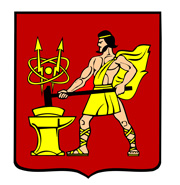 ГЛАВАГОРОДСКОГО ОКРУГА ЭЛЕКТРОСТАЛЬМОСКОВСКОЙ ОБЛАСТИПОСТАНОВЛЕНИЕ05.05.2023 № 29/5О введении на территории городского округа Электросталь Московской областиРежима чрезвычайной ситуации муниципального характера	В соответствии с федеральными законами от 06.10.2003 № 131-ФЗ «Об общих принципах организации местного самоуправления в Российской Федерации», от 21.12.1994 № 68-ФЗ «О защите населения и территорий от чрезвычайных ситуаций природного и техногенного характера», Законом Московской области от 21.12.1994  № 110/2005-О                     «О защите населения и территорий Московской области от чрезвычайных ситуаций природного и техногенного характера», Положением о единой государственной системе предупреждения и ликвидации чрезвычайных ситуаций, утвержденным постановлением Правительства Российской Федерации от 30.12.2003 № 794 «О единой государственной системе предупреждения и ликвидации чрезвычайных ситуаций», постановлением Правительства Московской области от 04.02.2014 № 25/1 «О Московской областной системе предупреждения и ликвидации чрезвычайных ситуаций» в связи с нарушением целостности участка канализационного коллектора ПОСТАНОВЛЯЮ:Ввести с 15.00 05.05.2023 режим – «Чрезвычайная ситуация» (далее – ЧС).На период действия режима ЧС органам управления и сил Электростальского ГЗ МОСЧС обеспечить привлечение сил и средств в соответствии с «Планом действий по предупреждению и ликвидации чрезвычайных ситуаций природного и техногенного характера городского округа Электросталь Московской области».Привлечение дополнительных сил и средств Электростальского ГЗ МОСЧС осуществлять решением комиссии по предупреждению и ликвидации чрезвычайных ситуаций и обеспечению пожарной безопасности городского округа Электросталь Московской области.Утвердить состав оперативного штаба городского округа Электросталь Московской области по организации предупреждения и ликвидации чрезвычайных ситуаций (Приложение 1).4. Заместителю Главы Администрации городского округа Электросталь Московской области Гришаеву А.А.:4.1. Организовать с момента введения режима ЧС круглосуточное дежурство руководящего состава Электростальского ГЗ МОСЧС.  4.2.  Организовать уточнение «Плана действий по предупреждению и ликвидации чрезвычайных ситуаций природного и техногенного характера городского округа Электросталь Московской области». 4.3. Обеспечить контроль за выполнением мероприятий, предусмотренных «Планом действий по предупреждению и ликвидации чрезвычайных ситуаций природного и техногенного характера городского округа Электросталь Московской области».           4.4. Обеспечить взаимодействие сил и средств Электростальского ГЗ МОСЧС                 в соответствии с «Планом действий по предупреждению и ликвидации чрезвычайных ситуаций природного и техногенного характера городского округа Электросталь Московской области».5. Заместителю Главы Администрации городского округа Электросталь Московской области Борисову А.Ю.:5.1. Организовать проведение работ по восстановлению работоспособности канализационного коллектора Электросталь - Павловский Посад на участке между камерами КК 1.11 и КК 1.12 Московской области.  5.2.  Организовать проведение работ по ликвидации последствий возникшей аварийной ситуации.6. Начальнику Единой дежурно-диспетчерской службе городского округа Электросталь Московской области (Филипюк И.Г.):6.1.  Обеспечить круглосуточный сбор информации о сложившейся обстановке на территории городского округа и передачу сведений в ЦУКС Главного управления                     МЧС России по Московской области в установленном порядке.             7. Исполняющей обязанности начальника отдела по связям с общественностью Администрации городского округа Электросталь Московской области (Побежимова Т.А.):            7.1. Организовать доведение информации о введении чрезвычайной ситуации в средствах массовой информации, социальных сетях и на официальном сайте городского округа Электросталь Московской области.	8. Настоящее постановление вступает в силу со дня его подписания.	9. Контроль за исполнением настоящего постановления оставляю за собой.Глава городского округа                                                                                     И.Ю. ВолковаПриложение 1УТВЕРЖДЕНпостановлением Главы городского округа ЭлектростальМосковской областиот 05.05.2023 № 29/5СОСТАВоперативного штаба городского округа Электросталь Московской областипо организации предупреждения и ликвидации чрезвычайных ситуаций                                     №п/пФамилия, имя, отчествоЗанимаемая должностьНомертелефонаПредседатель Комиссии:Председатель Комиссии:Председатель Комиссии:Председатель Комиссии:Волкова Инна ЮрьевнаГлава городского округа Электросталь Московской области571-98-54Первый заместитель председателя Комиссии:Первый заместитель председателя Комиссии:Первый заместитель председателя Комиссии:Первый заместитель председателя Комиссии:Гришаев Александр АлександровичЗаместитель Главы Администрации городского округа Электросталь Московской области 571-98-65Заместители председателя Комиссии:Заместители председателя Комиссии:Заместители председателя Комиссии:Заместители председателя Комиссии:ПечниковаОльга ВикторовнаПервый заместитель Главы Администрации городского округа Электросталь Московской области             571-98-76Борисов Алексей ЮрьевичЗаместитель Главы Администрации городского округа Электросталь Московской области571-98-58ЛавровРоманСавельевичЗаместитель Главы Администрации городского округа Электросталь Московской области571-98-18КадейкинаМаринаАлександровнаЗаместитель Главы Администрации городского округа Электросталь Московской области571-98-66ДенисовВладимирАнатольевичЗаместитель Главы Администрации городского округа Электросталь Московской области571-99-33СоколоваСветланаЮрьевнаЗаместитель Главы Администрации городского округа Электросталь Московской области - начальник управления по потребительскому рынку и сельскому хозяйству571-99-00КокуноваМарианнаЮрьевнаЗаместитель Главы Администрации городского округа Электросталь Московской области571-98-53Члены Комиссии:Члены Комиссии:Члены Комиссии:Члены Комиссии:Чайковский Артем ВикторовичНачальник управления по территориальной безопасности Администрации городского округа Электросталь Московской области571- 99-69ЗемцовОлегАлександровичНачальник отдела по делам ГО и ЧС управления по территориальной безопасности Администрации городского округа   Электросталь Московской области                                         572-14-55АлександроваВикторияАлександровнаНачальник управления городского жилищного и коммунального хозяйства Администрации городского округа Электросталь Московской области571-98-31ФилиппенкоСветланаАлександровнаНачальник управления учета, контроля, сводной отчетности Администрации городского округа Электросталь Московской области571-98-20БузурнаяИрина       ВикторовнаНачальник финансового управления Администрации городского округа Электросталь Московской области571-99-40Нестерова Ирина ВитальевнаЗаместитель Председателя Комитета имущественных отношений Администрации городского округа Электросталь Московской области571-98-87Буланов СергейСергеевичДиректор МКУ «СБДХ»8-926-916-32-32Душкин ЭдуардБорисовичЗаместитель начальника управления городского жилищного и коммунального хозяйства - начальник отдела экологии Администрации городского округа Электросталь Московской области571-98-05Марзеев Владимир ВалентиновичНачальник УМВД России по городскому округу Электросталь Московской области (по согласованию)                                   573-51-11573-44-668-916-622-00-02ЗиньчукЕвгений                                ВасильевичНачальник ПСЧ № 45 37 ПСО ФПС ГПС Главного управления МЧС России по Московской области (по согласованию)                                      573-13-00Резников Алексей НиколаевичНачальник отдела надзорной деятельности и профилактической работы по г.о. Электросталь УНД и ПР ГУ МЧС России по Московской области (по согласованию)                   573-80-258-905-580-62-02МурашовАлексейСергеевичДиректор МУ «АСС г.о. Электросталь»8-985-202-20-69Багин Сергей АндреевичГлавный врач ГБУЗ МО «ЭЦГБ»574-71-17ЛетенковаЕленаПетровнаНачальник Ногинского ТОУ ФС по надзору в сфере защиты прав потребителей и благополучия человека по Московской области – главный государственный санитарный врач в Ногинском муниципальном районе, городских округах Балашиха, Реутов, Черноголовка и Электросталь (по согласованию)                                         515-12-49Морозов Владимир АнатольевичНачальник Окружного управления социального развития № 4 Министерства социального развития населения Московской области (по согласованию)572-61-87БургутоАлексейНиколаевичДиректор Филиала ГУП МО «КС МО» «Электростальский» (по согласованию)  8-916-154-59-97Донской АлексейДмитриевичДиректор МБУ «Благоустройство» (по согласованию)  8-915-325-58-88Матус Илья АлександровичТехнический директор ООО «Глобус» (по согласованию)8-903-133-00-01Попов Сергей ИвановичГлавный врач Государственного бюджетного учреждения ветеринарии Московской области«Территориальное ветеринарное управление №3»Электростальской участковой ветеринарной лечебницы (по согласованию)                                      8-916-173-37-20Секретарев Евгений ЮрьевичНачальник ТО № 12 ГУ содержания территорий Московской области - старший государственный административно-технический инспектор Московской области (по согласованию)                      8-496-511-75-08Побежимова Татьяна АнатольевнаИ.о. начальника отдела по связям с общественностью Администрации городского округа Электросталь Московской области571-98-49571-98-68Секретарь комиссииСекретарь комиссииСекретарь комиссииСекретарь комиссииМорозова Галина НиколаевнаЭксперт отдела по делам ГО и ЧС управления по территориальной безопасности Администрации городского округа Электросталь Московской области573-37-32